Зачёт №5 по теме « Тригонометрические уравнения» 10 класс. Сдать необходимо до 21.05.2020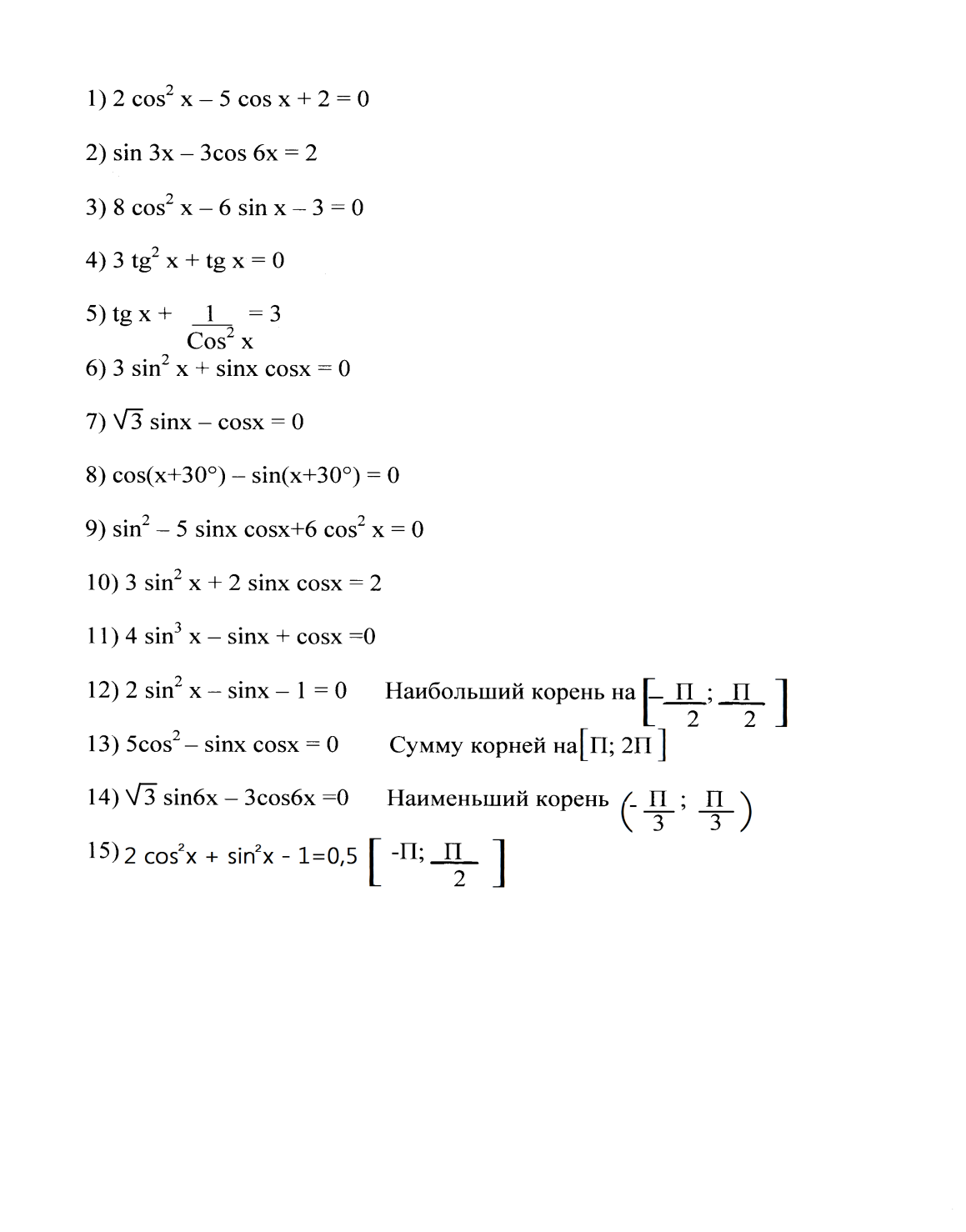 